УКРАЇНАНОВОГРАД-ВОЛИНСЬКА МІСЬКА РАДА ЖИТОМИРСЬКОЇ ОБЛАСТІРІШЕННЯдвадцять третя сесія                                                                  восьмого скликаннявід  26.08.2022  № 605Про виконання робіт, необхідних для завершення та введення в експлуатацію об’єкта  будівництва «Реконструкція зі збільшенням розмірів будівлі на вулиці Шевченка, 20, у місті Новограді-Волинському для створення і забезпечення функціонування центру надання адміністративних послуг у форматі «Прозорий офіс» по вулиці Шевченка, 20, господарським способом       Керуючись статтею 25 Закону України  «Про місцеве самоврядування в Україні», статтями 8, 9 Закону України «Про правовий режим воєнного стану», Кодексом цивільного захисту України,  Законом України «Про затвердження Указу Президента України «Про введення воєнного стану в Україні» від 24.02.2022 №  2102-IX, підпунктом 1 пункту 1 постанови Кабінету Міністрів України від 28.02.2022 №169 «Деякі питання здійснення оборонних та публічних закупівель товарів, робіт і послуг в умовах воєнного стану», на виконання рішення міської ради від 21.07.2022 №574 «Про забезпечення безпеки працівників управління соціального захисту населення міської ради і Центру надання адміністративних послуг міської ради та відвідувачів у період дії воєнного стану в Україні», міська радаВИРІШИЛА:       1. Роботи, необхідні для завершення та введення в експлуатацію об’єкта  будівництва «Реконструкція зі збільшенням розмірів будівлі на вулиці Шевченка, 20, у місті Новограді-Волинському для створення і забезпечення функціонування центру надання адміністративних послуг у форматі «Прозорий офіс» по вулиці Шевченка, 20, виконати господарським способом,  в тому числі з метою використання підвального приміщення як найпростішого укриття для працівників і відвідувачів Центру надання адміністративних послуг у форматі «Прозорий офіс», працівників та учнів гімназії № 2 міської ради.      2. Контроль за виконанням цього рішення покласти на постійну комісію міської ради з питань соціальної політики, охорони здоров’я, освіти, культури та спорту (Широкопояс О.Ю.) та заступника міського голови Гудзь І.Л.Міський голова                                                                             Микола БОРОВЕЦЬ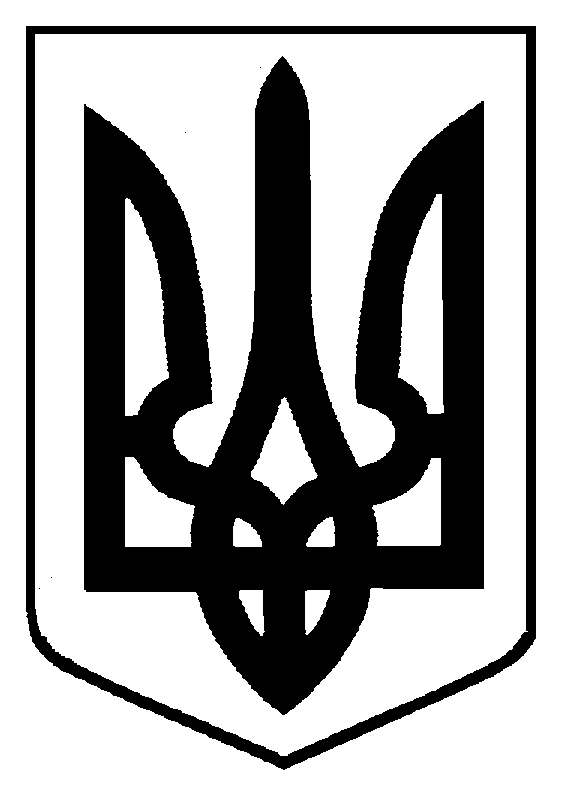 